 KINDERGARTEN 2 (A) WEEKLY SCHEDULE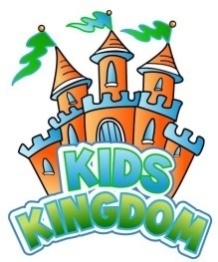 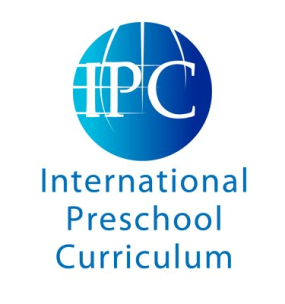 Semester 1:   CLASS: Enchanted Elephants          TEACHER: Ms. Sarah                 Support Teacher: Ms. Suranjini        TA: Ms. RayaSemester 1:   CLASS: Enchanted Elephants          TEACHER: Ms. Sarah                 Support Teacher: Ms. Suranjini        TA: Ms. RayaSemester 1:   CLASS: Enchanted Elephants          TEACHER: Ms. Sarah                 Support Teacher: Ms. Suranjini        TA: Ms. RayaSemester 1:   CLASS: Enchanted Elephants          TEACHER: Ms. Sarah                 Support Teacher: Ms. Suranjini        TA: Ms. RayaSemester 1:   CLASS: Enchanted Elephants          TEACHER: Ms. Sarah                 Support Teacher: Ms. Suranjini        TA: Ms. RayaSemester 1:   CLASS: Enchanted Elephants          TEACHER: Ms. Sarah                 Support Teacher: Ms. Suranjini        TA: Ms. RayaSemester 1:   CLASS: Enchanted Elephants          TEACHER: Ms. Sarah                 Support Teacher: Ms. Suranjini        TA: Ms. RayaTIME/SUBJECTMONTUESWEDTHURTHURFRI8:40 - 9:00Welcome/ Settling in / Free Play CentersWelcome/ Settling in / Free Play CentersWelcome/ Settling in / Free Play CentersWelcome/ Settling in / Free Play CentersWelcome/ Settling in / Free Play CentersWelcome/ Settling in / Free Play Centers9:00 – 9:20Opening Exercises: Register/ Greetings / Calendar / Weather / Songs & StoryOpening Exercises: Register/ Greetings / Calendar / Weather / Songs & StoryOpening Exercises: Register/ Greetings / Calendar / Weather / Songs & StoryOpening Exercises: Register/ Greetings / Calendar / Weather / Songs & StoryOpening Exercises: Register/ Greetings / Calendar / Weather / Songs & StoryOpening Exercises: Register/ Greetings / Calendar / Weather / Songs & Story9:20 – 10:00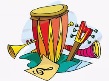 LITERACY WORK CENTERSCommunication/ Phonemic Awareness / Language and Literacy Activities / Writer’s WorkshopLITERACY WORK CENTERSCommunication/ Phonemic Awareness / Language and Literacy Activities / Writer’s WorkshopMUSIC & DRAMAw/ Ms. OliviaMUSIC & DRAMAw/ Ms. OliviaLITERACY WORK CENTERSLITERACY WORK CENTERS10:00 – 10:20SNACK TIMESNACK TIMESNACK TIMESNACK TIMESNACK TIMESNACK TIME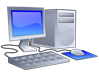 10:20 – 11:00COMPUTERSw/ Ms. Sirima(Group 1)/NUMERACY (Group 2)EXPRESSIVE ARTw/ Ms. Anjali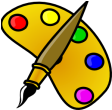 LITERACY WORK CENTERSLITERACY WORK CENTERSNUMERACY CENTERSNumber activities including recognition, matching, sequencing, ordinal numbers / shapes & patterns / hands-on CentersNUMERACY CENTERSNumber activities including recognition, matching, sequencing, ordinal numbers / shapes & patterns / hands-on Centers11.00 – 11.20OUTDOOR PLAYOUTDOOR PLAYOUTDOOR PLAYOUTDOOR PLAYOUTDOOR PLAYOUTDOOR PLAY11:20 – 12:00(Special Activities)COMPUTERSw/Ms. Sirima(Group 2)/NUMERACY (Group 1)STEM(Science / Technology / Engineering / Math)w/ Kids EngineeringSPORTSw/ Ms. Bogi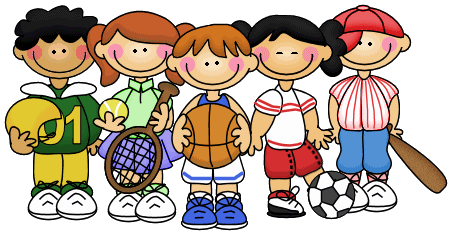 THEME RELATED Project Work THEME RELATED Project Work SWIMMING CLASSW / PB Corners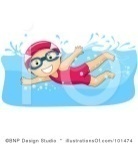 12:00 – 12:50LUNCH & OUTDOOR PLAYLUNCH & OUTDOOR PLAYLUNCH & OUTDOOR PLAYLUNCH & OUTDOOR PLAYLUNCH & OUTDOOR PLAYLUNCH & OUTDOOR PLAY12:50 -1:00Toilet/ Wash & ChangeToilet/ Wash & ChangeToilet/ Wash & ChangeToilet/ Wash & ChangeToilet/ Wash & ChangeToilet/ Wash & Change1:00 – 1:40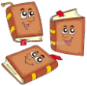 THEME RELATED CENTERSVocabulary building/ reading stories related to the topic/ role play/ expressing/ various projects & art works/ creative centersTHEME RELATED CENTERSVocabulary building/ reading stories related to the topic/ role play/ expressing/ various projects & art works/ creative centersNUMERACY WORK CENTERSCREATIVE DEVELOPMENT(Measurements / Sequence / Patterns)CREATIVE DEVELOPMENT(Measurements / Sequence / Patterns)SCIENCE & WORLD STUDIES(THEME RELATED)Experiments /group projects / cooking/ sensory centers / gardening1:40 – 2:20MINDFULNESS & YOGA / STORY TIMENUMERACY CENTERSWednesday Kiddy ClubRotation of: Cooking / dance & drama / outdoor games & science funThai Culture Class(mandatory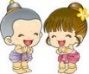 Thai Culture Class(mandatoryThai Language ClassHigh level: Ms. TaLow level: Ms. AnnSports: Ms. MariaJapanese Class2:20 – 2:30Home Work Review/ Pack up TimeHome Work Review/ Pack up TimeHome Work Review/ Pack up TimeHome Work Review/ Pack up TimeHome Work Review/ Pack up TimeHome Work Review/ Pack up Time2:30Pack Up / DismissPack Up / DismissPack Up / DismissPack Up / DismissPack Up / DismissPack Up / Dismiss